МИНИСТЕРСТВО ЗДРАВООХРАНЕНИЯПРИДНЕСТРОВСКОЙ МОЛДАВСКОЙ РЕСПУБЛИКИПРИКАЗ________________                                                                                                 № ________г. ТираспольОб утверждении Регламента исполнения государственных функций по осуществлению государственного контроля (надзора) в сфере санитарно-эпидемиологического благополучия населения  В соответствии с Законом Приднестровской Молдавской Республики от                     3 июня 2008 года  № 481-З-IV «О санитарно-эпидемиологическом благополучии населения» САЗ (САЗ 08-22) в действующей редакции, Постановлением Правительства Приднестровской Молдавской Республики от 8 июня 2017 года № 142 «Об утверждении Положения о Государственной санитарно-эпидемиологической службе Приднестровской Молдавской Республики» (САЗ 17-24)  с изменением, внесенным Постановлением Правительства Приднестровской Молдавской Республики от 26 декабря 2017 года № 366 (САЗ 18-1), Постановлением Правительства Приднестровской Молдавской Республики от 6 апреля 2017 года № 60 «Об утверждении Положения, структуры и предельной штатной численности Министерства здравоохранения Приднестровской Молдавской Республики» (САЗ 17-15) с изменениями и дополнением, внесенными постановлениями Правительства Приднестровской Молдавской Республики от 14 июня 2017 года № 148 (САЗ 17-25), от 7 декабря 2017 года № 334 (САЗ 17-50), от 17 октября 2018 года № 352 (САЗ 18-42), от 14 декабря 2018 года № 448 (САЗ 18-51), от 26 апреля 2019 года № 143 (САЗ 19-17), от 8 августа 2019 года № 291 (САЗ 19-30), от 15 ноября 2019 года № 400 (САЗ 19-44), от 29 сентября 2020 года № 330 (САЗ 20-40), от 22 октября 2020 года № 364 (САЗ 20-43), Постановлением Правительства Приднестровской Молдавской Республики от 12 марта 2020 года № 60 «О разработке и утверждении регламентов исполнения  государственных функций  по осуществлению государственного контроля (надзора)» (САЗ 20-12), с целью упорядочения осуществления государственных функций по осуществлению государственного контроля (надзора) в сфере санитарно-эпидемиологического благополучия населения,ПРИКАЗЫВАЮ:1. Утвердить Регламент исполнения государственных функций по осуществлению государственного контроля (надзора) в сфере санитарно-эпидемиологического благополучия населения к настоящему Приказу.2. Руководителям центров гигиены и эпидемиологии принять настоящий Приказ к руководству.3. Ответственность за осуществление настоящего Приказа возложить на руководителей центров гигиены и эпидемиологии.4. Контроль за исполнением настоящего Приказа оставляю за собой.5. Направить настоящий Приказ на государственную регистрацию и официальное опубликование в Министерство юстиции Приднестровской Молдавской Республики.6. Настоящий Приказ вступает в силу со дня, следующего за днем его официального опубликования.Министр                                                                                                            К.В. АлбулПриложение к Приказу Министерства здравоохранения Приднестровской Молдавской Республики от «___» ____________ 2020 года № _____Регламент исполнения государственных функций по осуществлению государственного контроля (надзора) в сфере санитарно-эпидемиологического благополучия населенияРаздел 1. Общие положения1. Регламент исполнения государственных функций по осуществлению государственного контроля (надзора) в сфере санитарно-эпидемиологического благополучия населения (далее - регламент) определяет последовательность административных процедур и сроки исполнения действий при осуществлении полномочий по осуществлению государственного санитарно-эпидемиологического надзора за соблюдением законодательства Приднестровской Молдавской Республики в области обеспечения санитарно-эпидемиологического благополучия населения. 2.  Государственный санитарно-эпидемиологический надзор осуществляется организациями (должностными лицами) Государственной санитарно-эпидемиологической службы Приднестровской Молдавской Республики.3. Исполнение государственной функции по организации и осуществлению государственного санитарно-эпидемиологического надзора осуществляется в соответствии со следующими нормативными правовыми актами:а) Законом Приднестровской Молдавской Республики от 3 июня 2008 года N 481-З-IV «О санитарно-эпидемиологическом благополучии населения» (САЗ 08-22); б) Законом Приднестровской Молдавской Республики от 1 августа 2002 года № 174-З-III «О порядке проведения проверок при осуществлении государственного контроля (надзора)» (САЗ 02-31).в) Постановлением Правительства Приднестровской Молдавской Республики от 8 июня 2017 года № 142 «Об утверждении Положения о Государственной санитарно-эпидемиологической службе Приднестровской Молдавской Республики» (САЗ 17-24).4. Предметом проверок при осуществлении государственного санитарно-эпидемиологического надзора являются выполнение юридическими лицами, индивидуальными предпринимателями и гражданами требований санитарного законодательства Приднестровской Молдавской Республики, санитарно-противоэпидемических (профилактических) мероприятий, а также постановлений, предписаний и санитарно-эпидемиологических заключений должностных лиц, осуществляющих государственный санитарно-эпидемиологический надзор.5. Должностными лицами организаций Государственной санитарно- эпидемиологической службы Приднестровской Молдавской Республики, обладающими полномочиями исполнять государственную функцию (далее - должностные лица) являются: а) главный государственный санитарный врач Приднестровской Молдавской Республики, являющийся одновременно главным государственным санитарным врачом города Тирасполь;б) главные государственные санитарные врачи городов (районов): 1) главный государственный санитарный врач по городу Бендеры;2) главный государственный санитарный врач по Слободзейскому району и городу Слободзея; 3) главный государственный санитарный врач по Дубоссарскому району и городу Дубоссары;4) главный государственный санитарный врач по Григориопольскому району и городу Григориополь;5) главный государственный санитарный врач по Рыбницкому району и городу Рыбница; 6) главный государственный санитарный врач по Каменскому району и городу Каменка;в) заместители главных государственных санитарных врачей;г) другие специалисты:1) врачи по гигиене детей и подростков;2) врачи по гигиене питания;3) врачи по гигиене труда;4) врачи-дезинфектологи;5) врачи по коммунальной гигиене;6) врачи по общей гигиене;7) врачи-паразитологи; 8) врачи по радиационной гигиене;9) врачи-эпидемиологи.6.  При проведении проверки должностные лица организаций Государственной санитарно- эпидемиологической службы Приднестровской Молдавской Республики вправе:а) беспрепятственно проверять выполнение лицами, подлежащими проверке, обязательных требований, если такие требования относятся к их полномочиям;б) требовать от лиц, подлежащих проверке, представления документов, информации, образцов продукции, проб обследования объектов окружающей среды и объектов производственной среды, если они являются объектами проверки или относятся к предмету проверки;в) отбирать образцы продукции, пробы обследования объектов окружающей среды и объектов производственной среды для проведения их исследований, испытаний, измерений, проводить измерения факторов среды обитания при соблюдении условий, предусмотренных пунктом 2 статьи 9 Закона Приднестровской Молдавской Республики  от  1 августа 2002 года № 174-З-III «О порядке проведения проверок при осуществлении государственного контроля (надзора)»;г) посещать с согласия граждан их жилые помещения в целях обследования их жилищных условий;д) проводить досмотр транспортных средств и перевозимых ими грузов, в том числе продовольственного сырья и пищевых продуктов, в целях установления соответствия транспортных средств и перевозимых ими грузов санитарным правилам.
7. При проведении проверки должностные лица организаций Государственной санитарно- эпидемиологической службы Приднестровской Молдавской Республики обязаны:а) своевременно и в полной мере исполнять предоставленные в соответствии с законодательством Приднестровской Молдавской Республики полномочия по предупреждению, выявлению и пресечению нарушений обязательных требований;
б) соблюдать законодательство Приднестровской Молдавской Республики, права и законные интересы лиц, подлежащих проверке;в) проводить проверку на основании решения о ее проведении в соответствии с ее назначением;г) проводить проверку только во время исполнения служебных обязанностей при предъявлении служебных удостоверений, копии решения о проведении проверки, а также копии документа о согласовании проведения проверки в случае, если проверка подлежит обязательному согласованию с органом прокуратуры;д) не препятствовать руководителю, иному должностному лицу или уполномоченному представителю проверяемого юридического лица, проверяемому индивидуальному предпринимателю, его уполномоченному представителю, проверяемому гражданину, его уполномоченному представителю присутствовать при проведении проверки и давать разъяснения по вопросам, относящимся к предмету проверки;е) предоставлять руководителю, иному должностному лицу или уполномоченному представителю проверяемого юридического лица, проверяемому индивидуальному предпринимателю, его уполномоченному представителю, проверяемому гражданину, его уполномоченному представителю, присутствующим при проведении проверки, информацию и документы, относящиеся к предмету проверки;ж) знакомить руководителя, иное должностное лицо или уполномоченного представителя проверяемого юридического лица, проверяемого индивидуального предпринимателя, его уполномоченного представителя, проверяемого гражданина, его уполномоченного представителя с результатами проверки;з) учитывать при определении мер, принимаемых по фактам выявленных нарушений, соответствие указанных мер тяжести нарушений, их потенциальной опасности для жизни, здоровья людей, окружающей среды, безопасности государства, для возникновения чрезвычайных ситуаций природного и техногенного характера, а также не допускать необоснованное ограничение прав и законных интересов лиц, подлежащих проверке;и) доказывать обоснованность своих действий при их обжаловании в порядке, установленном законодательством Приднестровской Молдавской Республики;к) соблюдать сроки проведения проверки;л) не требовать от лиц, подлежащих проверке, документы и иные сведения, представление которых не предусмотрено законодательством Приднестровской Молдавской Республики;м) перед началом проведения проверки по просьбе руководителя, иного должностного лица или уполномоченного представителя проверяемого юридического лица, проверяемого индивидуального предпринимателя, его уполномоченного представителя, проверяемого гражданина, его уполномоченного представителя ознакомить их с положениями регламента;н) осуществлять запись о проведенной проверке в журнале учета проверок (при его наличии).
8. Руководитель, иное должностное лицо или уполномоченный представитель проверяемого юридического лица, проверяемый индивидуальный предприниматель, его уполномоченный представитель, проверяемый гражданин, его уполномоченный представитель при проведении проверки имеют право:а) непосредственно присутствовать при проведении проверки, давать объяснения по вопросам, относящимся к предмету проверки;б) получать от должностных лиц организаций Государственной санитарно- эпидемиологической службы Приднестровской Молдавской Республики информацию, относящуюся к предмету проверки;в) знакомиться с результатами проверки и указывать в акте проверки о своем ознакомлении с результатами проверки, согласии или несогласии с ними, а также с действиями должностных лиц организаций Государственной санитарно- эпидемиологической  службы Приднестровской Молдавской Республики;
г) обжаловать действия (бездействие) должностных лиц организаций Государственной санитарно-эпидемиологической службы Приднестровской Молдавской Республики, повлекшие за собой нарушение прав проверяемого юридического лица, проверяемого индивидуального предпринимателя, проверяемого гражданина при проведении проверки, в административном и (или) судебном порядке в соответствии с законодательством Приднестровской Молдавской Республики;5) на возмещение вреда, причиненного проверяемому юридическому лицу, проверяемому индивидуальному предпринимателю, проверяемому гражданину при осуществлении государственного контроля (надзора).9. Результатом исполнения государственной функции является установление фактов соответствия или несоответствия обязательным требованиям деятельности, осуществляемой лицами, подлежащими проверке, их действий (бездействия), производимых и реализуемых ими товаров (выполняемых работ, оказываемых услуг).Раздел 2. Требования к порядку исполнения государственных функций по осуществлению государственного контроля (надзора) в сфере санитарно-эпидемиологического благополучия населения10. Информирование о порядке исполнения государственной функции осуществляется организациями Государственной  санитарно – эпидемиологической  службой Приднестровской Молдавской Республики:а) по телефонам для справок;б) в рамках личного приема специалистами организаций Государственной санитарно- эпидемиологической службы Приднестровской Молдавской Республики;в) в письменной форме;г) посредством электронной почты;д) посредством государственной информационной системы "Портал государственных услуг Приднестровской Молдавской Республики".Информация о порядке исполнения государственной функции размещается в письменной форме на стендах в организациях Государственной санитарно- эпидемиологической службы Приднестровской Молдавской Республики.
         11. На официальном интернет-сайте Министерства здравоохранения Приднестровской Молдавской Республики (http://minzdrav.gospmr.org) размещаются сведения о местонахождении, телефонах для справок, графике работы организаций Государственной санитарно-эпидемиологической службы Приднестровской Молдавской Республики.
         12. Должностные лица организаций Государственной санитарно- эпидемиологической службы Приднестровской Молдавской Республики  при исполнении государственной функции вправе привлекать экспертов, экспертные организации к проведению мероприятий по контролю для оценки соответствия осуществляемых лицами, подлежащими проверке, деятельности или действий (бездействия), производимых и реализуемых ими товаров (выполняемых работ, оказываемых услуг) обязательным требованиям и анализа соблюдения указанных требований, по проведению мониторинга эффективности исполнения государственной функции, учета результатов проводимых проверок и необходимой отчетности о них.13.  В отношении одного юридического лица, физического лица, в том числе индивидуального предпринимателя, мероприятие по контролю может быть проведено не более одного раза в три года на основании ежегодных планов, разработанных органами государственного контроля (надзора) в соответствии с их полномочиями и согласованных с Прокуратурой Приднестровской Молдавской Республики.Прокуратура Приднестровской Молдавской Республики размещает согласованный ежегодный сводный план проведения проверок на официальном сайте Прокуратуры Приднестровской Молдавской Республики в сети Интернет в срок до 31 декабря текущего календарного года. Корректировки ежегодных планов проведения проверок также размещаются на официальном сайте Прокуратуры Приднестровской Молдавской Республики в сети Интернет непосредственно после их согласования с Прокуратурой Приднестровской Молдавской Республики.14. Продолжительность планового контрольного мероприятия не должна превышать 1 (одного) месяца.Продолжительность внепланового контрольного мероприятия не должна превышать 15 (пятнадцати) рабочих дней.В исключительных случаях при наличии мотивированного основания руководителем органа государственного контроля (надзора) или его заместителем срок проведения планового мероприятия по контролю может быть продлен, но не более чем на 1 (один) месяц, внепланового - не более чем на 15 (пятнадцать) рабочих дней. Мотивированными основаниями для продления срока проведения контрольного мероприятия являются:а) проведение проверок организаций, в которых среднесписочная численность работников за отчетный период составляет более 100 человек и имеются обособленные структурные подразделения;б) непредставление, несвоевременное предоставление либо отсутствие документов, необходимых для проведения контрольного мероприятия;в) необходимость направления запросов в организации и учреждения, располагающие информацией о проверяемой организации, органы государственной власти либо вышестоящий орган государственного контроля (надзора);г) необходимость истребования у подконтрольного лица дополнительной информации или документов;д) необходимость проведения специальных исследований (испытаний), экспертиз (анализов);е) невозможность замещения должностного лица проверяемой организации при его временном отсутствии либо временное отсутствие физического лица, в том числе индивидуального предпринимателя;ж) отсутствие должностных лиц, осуществляющих контрольное мероприятие, в связи с временной нетрудоспособностью.При наличии объективных причин, препятствующих проведению проверки, решением руководителя органа, в подведомственности которого находится контрольный (надзорный) орган, проведение проверки может быть приостановлено на период, необходимый для устранения вышеуказанных причин, но на срок, не превышающий 1 (одного) месяца, с обязательным уведомлением об этом контролируемого объекта.Раздел 3. Состав, последовательность и сроки выполнения административных процедур (действий), требования к порядку их выполненияГлава 1. Общие требования 15. Исполнение государственной функции включает в себя следующие административные процедуры:а) организация проверки деятельности юридических лиц, индивидуальных предпринимателей и граждан по выполнению требований санитарного законодательства Приднестровской Молдавской Республики;б) проведение проверки деятельности юридических лиц, индивидуальных предпринимателей и граждан по выполнению требований санитарного законодательства Приднестровской Молдавской Республики;в) оформление результатов проверки деятельности юридических лиц, индивидуальных предпринимателей и граждан по выполнению требований санитарного законодательства Приднестровской Молдавской Республики;г) принятие мер по результатам проверки деятельности юридических лиц, индивидуальных предпринимателей и граждан по выполнению требований санитарного законодательства Приднестровской Молдавской Республики.16. Основанием для проведения плановой проверки является ежегодный план.17. Основанием для проведения внеплановой проверки является:а) при обнаружении в ходе мероприятий по контролю нарушений обязательных требований, установленных законами или в установленном ими порядке, влекущих наложение штрафных санкций уголовного, административного или финансового характера, подконтрольное лицо подлежит внеплановому контролю, предметом которого является исполнение предписания об устранении в технологически обоснованные сроки выявленных нарушений.б) в случае обнаружения нарушений юридическим лицом, физическим лицом, в том числе индивидуальным предпринимателем, обязательных требований нормативных правовых актов, которые повлекли причинение вреда жизни, здоровью, окружающей среде и имуществу, а также неисполнение обязательных требований, установленных законами Приднестровской Молдавской Республики.в) внеплановые контрольные мероприятия могут также проводиться:1) на основании письменных заявлений юридических и физических лиц, публикаций в средствах массовой информации о нарушении юридическим лицом, физическим лицом, в том числе индивидуальным предпринимателем, их прав и законных интересов;2) на основании решений Президента Приднестровской Молдавской Республики, Верховного Совета Приднестровской Молдавской Республики.3) на основании требования Прокурора Приднестровской Молдавской Республики, его заместителей в рамках надзора за исполнением законов по поступившим материалам и обращениям.Глава 2. Порядок проведения административной процедуры «Организация проверки деятельности юридических лиц, индивидуальных предпринимателей и граждан по выполнению требований санитарного законодательства Приднестровской Молдавской Республики»18. Административная процедура "Организация проверки деятельности юридических лиц, индивидуальных предпринимателей и граждан по выполнению требований санитарного законодательства Приднестровской Молдавской Республики» включает следующие административные действия:а) издание Решения о проведении контрольного мероприятия;б)  уведомлением органа прокуратуры по месту осуществления деятельности юридических лиц и индивидуальных предпринимателей;в) уведомление юридических лиц и индивидуальных предпринимателей о проведении проверки в случае, если направление такого уведомления является обязательным; 	г) ознакомление лица, подлежащего проверке, с Решением о проведении контрольного мероприятия и иной информацией о проверке, представление которой является обязательной.19. Содержание административного действия по «Изданию Решения о проведении контрольного мероприятия» заключается в совершении должностными лицами Государственной санитарно-эпидемиологической службы Приднестровской Молдавской Республики  следующих действий:1) Решение о проведении контрольного мероприятия принимается руководителем органа государственного контроля (надзора).Принятое решение оформляется соответствующим документом, в котором указываются:а) номер и дата;б) наименование органа государственного контроля (надзора);в) ссылка на правовые основания проведения контрольного мероприятия;г) цели, предмет и объем проводимого мероприятия по контролю;д) фамилия, имя, отчество лица (лиц), уполномоченного (уполномоченных) на проведение мероприятия по контролю;е) наименование юридического лица (фамилия, имя, отчество физического лица, в том числе индивидуального предпринимателя) и его государственный регистрационный номер. В случае невозможности указания фамилии, имени, отчества физического лица, в том числе индивидуального предпринимателя, и его государственного регистрационного номера в решении о проведении внепланового контрольного мероприятия указывается в качестве объекта контроля строго обозначенный район проведения проверки (адрес, место, отведенное для осуществления предпринимательской деятельности);ж) дата начала и окончания мероприятия по контролю.Документ о проведении контрольного мероприятия удостоверяется печатью органа государственного контроля (надзора). Подлинник документа либо его заверенная копия представляется подконтрольному лицу. Также подконтрольному лицу совместно с документом о проведении контрольного мероприятия предоставляется подлинник требования о предоставлении документов, необходимых для проведения мероприятия по контролю (надзору) либо его заверенная копия. Требование подписывается руководителем органа государственного контроля (надзора) и удостоверяется печатью органа государственного контроля (надзора).20. Содержание административного действия «Уведомление органа прокуратуры по месту осуществления деятельности юридических лиц и индивидуальных предпринимателей» заключается в совершении должностными лицами Государственной санитарно- эпидемиологической службы Приднестровской Молдавской Республики следующего действия: в день подписания решения о проведении контрольного мероприятия в отношении юридических лиц и индивидуальных предпринимателей орган государственного контроля (надзора) представляет в орган прокуратуры по месту осуществления деятельности юридических лиц и индивидуальных предпринимателей уведомление о проведении внеплановых контрольных мероприятий.В случае отказа прокурором или его заместителем о проведении внепланового контрольного мероприятия должностное лицо организации Государственной санитарно- эпидемиологической службы Приднестровской Молдавской Республики принимает одно из следующих решений:а) об устранении причин, послуживших основанием для отказа в согласовании проведении внепланового контрольного мероприятия, и повторно направляет в орган прокуратуры Решения о проведении контрольного мероприятия для согласования проверки;б) об обжаловании отказа в согласовании проведения внепланового контрольного мероприятия у вышестоящего прокурора или в суде.21. Содержание административного действия по уведомлению о проведении проверки заключается в совершении должностными лицами организаций Государственной санитарно- эпидемиологической службы Приднестровской Молдавской Республики следующих действий:а) предоставление любым доступным способом до начала проведения мероприятий по контролю юридическому лицу, физическому лицу, в том числе индивидуальному предпринимателю, информацию:1) об основаниях для проведения мероприятий по контролю, установленных действующим законодательством Приднестровской Молдавской Республики;2) о полномочиях органов государственного контроля (надзора) при проведении мероприятий по контролю;3) о предмете мероприятий по контролю.б) в случае если в результате деятельности юридического лица, физического лица, в том числе индивидуального предпринимателя, причинен или причиняется вред жизни, здоровью граждан, безопасности государства, а также если возникли или могут возникнуть чрезвычайные ситуации природного и техногенного характера, предварительное уведомление юридических лиц, физических лиц, в том числе индивидуальных предпринимателей, о начале проведения внеплановых контрольных мероприятий не требуется.22. Содержание административного действия по ознакомлению лица, подлежащего проверке, с решением о проведении контрольного мероприятия и иной информацией о проверке, представление которой является обязательной, заключается в совершении должностными лицами организаций Государственной санитарно- эпидемиологической службы Приднестровской Молдавской Республики следующих действий: до начала проведения контрольного мероприятия лицу, подлежащему проверке, предоставляется для ознакомления на бумажном носителе решение о проведении контрольного мероприятия.  Глава 4. Порядок проведения административной процедуры «Проведение проверки деятельности юридических лиц, индивидуальных предпринимателей и граждан по выполнению требований санитарного законодательства Приднестровской Молдавской Республики»23. Административная процедура проведения проверки деятельности юридических лиц, индивидуальных предпринимателей и граждан по выполнению требований санитарного законодательства Приднестровской Молдавской Республики включает следующие административные действия:а) рассмотрение документов лиц, подлежащих проверке;б) обследование используемых лицами, подлежащими проверке, территорий, зданий, строений, сооружений, помещений, оборудования, подобных объектов, транспортных средств и перевозимых указанным лицом грузов, производимых и реализуемых им товаров, результатов выполняемых ими работ, оказываемых услуг;в) отбор образцов (проб) продукции, объектов окружающей среды и производственной среды, проведение их исследований, испытаний;г) проведение экспертиз и (или) расследований, направленных на установление причинно-следственной связи выявленного нарушения обязательных требований с фактами причинения вреда.24. Содержание административного действия по рассмотрению документов лиц, подлежащих проверке, заключается в совершении должностными лицами организаций Государственной санитарно- эпидемиологической службы Приднестровской Молдавской Республики, уполномоченными провести проверку, действий по рассмотрению документов лиц, подлежащих проверке, имеющихся в распоряжении организаций Государственной санитарно- эпидемиологической службы Приднестровской Молдавской Республики, в том числе уведомлений о начале осуществления отдельных видов предпринимательской деятельности, представленных в установленном порядке, актов предыдущих проверок, материалов рассмотрения дел об административных правонарушениях и иных документов о результатах исполнения государственной функции в отношении указанных лиц. 	Предметом документарной проверки являются сведения, содержащиеся в документах лиц, подлежащих проверке, устанавливающие организационно-правовую форму, права и обязанности, а также документы, используемые при осуществлении ими их деятельности и связанные с исполнением ими обязательных требований, исполнением предписаний и постановлений должностных лиц организаций Государственной санитарно- эпидемиологической службы Приднестровской Молдавской Республики.25. Содержание административного действия по обследованию используемых лицами, подлежащими проверке, при осуществлении деятельности территорий, зданий, строений, сооружений, помещений, оборудования, подобных объектов, транспортных средств и перевозимых указанным лицом грузов, производимых и реализуемых товаров, результатов выполняемых работ, оказываемых услуг заключается в совершении должностными лицами организаций Государственной санитарно-эпидемиологической службы Приднестровской Молдавской Республики действий по установлению соответствия обязательным требованиям содержащихся в документах лиц, подлежащих проверке, сведений, а также соответствие его работников, состояние используемых указанными лицами при осуществлении деятельности территорий, зданий, строений, сооружений, помещений, оборудования, подобных объектов, транспортных средств, производимых и реализуемых им товаров, результатов выполняемых работ, оказываемых услуг и принимаемых им мер по исполнению обязательных требований.26. Проверка начинается с предъявления служебного удостоверения должностными лицами организаций Государственной санитарно-эпидемиологической службы Приднестровской Молдавской Республики, обязательного ознакомления руководителя или иного должностного лица проверяемого юридического лица, его уполномоченного представителя, проверяемого индивидуального предпринимателя, его уполномоченного представителя, проверяемого гражданина, его уполномоченного представителя с Решением (приказом) о проведении мероприятий по контролю и с полномочиями мероприятия по контролю должностных лиц организаций Государственной санитарно- эпидемиологической службы Приднестровской Молдавской Республики, а также с целями, задачами, основаниями проведения, видами и объемом мероприятий по контролю, составом экспертов, представителями экспертных организаций, привлекаемых к проверке, со сроками и с условиями ее проведения.27. Проверяемое юридическое лицо, его уполномоченный представитель, проверяемый индивидуальный предприниматель, его уполномоченный представитель:а) предоставляют должностным лицам организаций Государственной санитарно- эпидемиологической службы Приднестровской Молдавской Республики, проводящим проверку, возможность ознакомиться с документами, связанными с целями, задачами и предметом проверки в случае, если выездной проверке не предшествовало проведение документарной проверки;б) обеспечивают доступ проводящих проверку должностных лиц организаций Государственной санитарно- эпидемиологической службы Приднестровской Молдавской Республики и участвующих в проверке экспертов, представителей экспертных организаций на территорию, в здания, строения, сооружения, помещения, к оборудованию, подобным объектам, транспортным средствам и перевозимым ими грузам.
          28. Проверка проводится по месту осуществления деятельности проверяемого юридического лица, проверяемого индивидуального предпринимателя.Проверка в отношении юридического лица проводится в присутствии его руководителя или иного уполномоченного руководителем должностного лица.Проверка в отношении индивидуального предпринимателя проводится в присутствии проверяемого индивидуального предпринимателя или его уполномоченного представителя.29. Содержание административного действия по отбору образцов (проб) продукции, объектов окружающей среды и производственной среды заключается в совершении должностными лицами организаций Государственной санитарно-эпидемиологической службы Приднестровской Молдавской в ходе выездной проверки действий по отбору образцов (проб) продукции, объектов окружающей среды и производственной среды в целях проведения их исследований, испытаний, измерений в случае, если такая продукция, объект окружающей среды или производственной среды являются предметом проверки, и, исходя из содержания обращения (информации), послужившего(-ей) основанием для проведения проверки, повлекли или могли повлечь:а) возникновение угрозы причинения вреда жизни, здоровью граждан;б) причинение вреда жизни, здоровью граждан;в) нарушение прав потребителей.30. Исследования, испытания, измерения и иные виды оценок проводятся в обязательном порядке в случаях, если обязательные требования содержат показатели к продукции, объектам окружающей среды или производственной среды, оценка которых невозможна без проведения соответствующих обследований, исследований, испытаний и иных видов оценок.31. Содержание административного действия по проведению экспертиз и (или) расследований, направленных на установление причинно-следственной связи выявленного нарушения обязательных требований с фактами причинения вреда, заключается в совершении должностными лицами организаций Государственной санитарно- эпидемиологической службы Приднестровской Молдавской  указанных действий в установленном законодательством Приднестровской Молдавской Республики порядке в связи с получением организациями Государственной санитарно-эпидемиологической службы Приднестровской Молдавской  сведений (информации) о причинении вреда жизни, здоровью граждан, окружающей среде.
        32. Результаты расследований, направленных на установление причинно-следственной связи выявленного нарушения обязательных требований с фактом причинения вреда жизни, здоровью граждан, отражаются в акте расследования, который составляется должностным лицом организации Государственной санитарно-эпидемиологической службы Приднестровской Молдавской, уполномоченным проводить проверку.
         33. При проведении проверки должностные лица организаций Государственной санитарно- эпидемиологической службы Приднестровской Молдавской не вправе:а) проверять выполнение обязательных требований, если такие требования не относятся к полномочиям организаций Государственной санитарно-эпидемиологической службы Приднестровской Молдавской;б) осуществлять плановую или внеплановую проверку в случае отсутствия при ее проведении руководителя, иного должностного лица или уполномоченного представителя проверяемого юридического лица, проверяемого индивидуального предпринимателя, его уполномоченного представителя, проверяемого гражданина, его уполномоченного представителя, за исключением случая проведения такой проверки, основанием для проведения которой является причинение вреда жизни, здоровью граждан, окружающей среде, а также возникновение чрезвычайных ситуаций природного и техногенного характера;в) требовать представления документов, информации, образцов продукции, проб обследования объектов окружающей среды и объектов производственной среды, не выступающих объектами проверки или не относящихся к предмету проверки, а также изымать оригиналы таких документов;г) отбирать образцы продукции, пробы обследования объектов окружающей среды и объектов производственной среды для проведения их исследований, испытаний, измерений без оформления протоколов об отборе указанных образцов, проб и в количестве, превышающем нормы, установленные национальными стандартами, правилами отбора образцов, проб и методами их исследований, испытаний, измерений, техническими регламентами или действующими до дня их вступления в силу иными нормативными техническими документами и правилами и методами исследований, испытаний, измерений;д) распространять информацию, полученную в результате проведения проверки и составляющую государственную, коммерческую, служебную, иную охраняемую законом тайну, за исключением случаев, предусмотренных законодательством Приднестровской Молдавской Республики;6) превышать установленные сроки проведения проверки.Глава 5. Порядок проведения административной процедуры "Оформление результатов проверки деятельности юридических лиц, индивидуальных предпринимателей и граждан по выполнению требований санитарного законодательства Приднестровской Молдавской Республики"34. Административная процедура "Оформление результатов проверки деятельности юридических лиц, индивидуальных предпринимателей и граждан по выполнению требований санитарного законодательства Приднестровской Молдавской Республики" включает следующие административные действия:а) составление акта проверки;б) вручение или направление акта проверки лицам, подлежащим проверке;
         35. Составление акта проверки осуществляется должностным лицом организации Государственной санитарно- эпидемиологической службы Приднестровской Молдавской Республики, уполномоченным на ее проведение. В акт проверки вносятся сведения, полученные в ходе ее проведения, в том числе о фактах выявленных нарушений обязательных требований, нарушений требований к проведению проверки.
          36. Результаты контрольного мероприятия оформляются актом установленной формы в двух экземплярах, который является документом строгой отчетности.Акт составляется в течение 10 (десяти) рабочих дней со дня окончания планового контрольного мероприятия, в течение 3 (трех) рабочих дней со дня окончания внепланового контрольного мероприятия.В акте указываются:а) наименование органа государственного контроля (надзора);б) наименование проверяемого юридического лица или фамилия, имя, отчество проверяемого физического лица, в том числе индивидуального предпринимателя;в) дата, время и место проведения мероприятия по контролю;г) фамилия, имя, отчество, номер служебного удостоверения и должность лица (лиц), осуществляющего (осуществляющих) мероприятие по контролю;д) дата и номер документа, на основании которого проведено мероприятие по контролю;е) сведения о результатах мероприятия по контролю, выявленных нарушениях (со ссылкой на нормы права), их характере, лицах, ответственных за совершение этих нарушений;ж) представления либо предписания по устранению выявленных нарушений и срок их устранения;з) дата, время и место составления акта, а также подпись лица (лиц), осуществляющего (осуществляющих) мероприятие по контролю.Один экземпляр акта вручается подконтрольному лицу или его представителю под расписку в течение 3 (трех) рабочих дней со дня составления акта. В случае невозможности вручения акта под расписку подконтрольному лицу в указанный срок акт направляется по почте в срок не позднее 5 (пяти) рабочих дней со дня составления акта с уведомлением о вручении, которое приобщается к экземпляру акта, остающегося в деле органа государственного контроля (надзора).Результаты мероприятий по контролю, содержащие сведения, составляющие государственную тайну, оформляются с соблюдением требований, предусмотренных нормативными правовыми актами о защите государственной тайны.Для учета мероприятий по контролю юридическим лицом, индивидуальным предпринимателем ведется журнал учета мероприятий по контролю.В журнале учета мероприятий по контролю органом государственного контроля (надзора) производится запись о проведенном мероприятия по контролю, содержащая сведения о наименовании органа государственного контроля (надзора), дате начала и окончания проведения мероприятия по контролю, основании и предмете мероприятия по контролю, а также указывается должность, фамилия, имя и отчество лица (лиц), осуществляющего мероприятия по контролю и его (их) подпись.Журнал учета мероприятий по контролю должен быть прошит и удостоверен печатью юридического лица или подписью индивидуального предпринимателя и заверен в налоговом органе по месту расположения, нахождения юридического лица, индивидуального предпринимателя.В случае отсутствия журнала учета мероприятий по контролю в акте, составляемом по результатам проведенного мероприятия по контролю, делается соответствующая запись.37. В случаях обнаружения в ходе проверки нарушений обязательных требований должностное лицо организации Государственной санитарно- эпидемиологической службы Приднестровской Молдавской Республики, уполномоченное провести проверку, принимает меры, предусмотренные законодательством Приднестровской Молдавской Республики, в пределах своей компетенции.Глава 6. Порядок проведения административной процедуры "Принятие мер по результатам проверки деятельности юридических лиц, индивидуальных предпринимателей и граждан по выполнению требований санитарного законодательства Приднестровской Молдавской Республики»38. Административная процедура "Принятие мер по результатам проверки деятельности юридических лиц, индивидуальных предпринимателей и граждан по выполнению требований санитарного законодательства Приднестровской Молдавской Республики» включает следующие действия:а) выдача предписания лицу, подлежащему проверке, об устранении выявленных нарушений;б) принятие мер по контролю за устранением выявленных нарушений, их предупреждению, предотвращению возможного причинения вреда жизни, здоровью граждан, предупреждению возникновения чрезвычайных ситуаций природного и техногенного характера;в) принятие мер по привлечению лиц, допустивших выявленные нарушения, к ответственности.
          39. Предписание об устранении выявленных нарушений выдается должностным лицом организации Государственной санитарно- эпидемиологической службы Приднестровской Молдавской Республики, уполномоченным проводить проверку, лицу, подлежащему проверке, с указанием сроков устранения таких нарушений.В предписании должно быть указано:а) дата и место выдачи предписания;б) фамилия, имя, отчество (при наличии) и должность должностного лица организации Государственной санитарно- эпидемиологической службы Приднестровской Молдавской Республики, выдавшего предписание;в) сведения о лице, которому выдается предписание, в том числе наименование и место нахождения (адрес) проверяемого юридического лица, либо фамилия, имя, отчество (при наличии отчества) и адрес места жительства проверяемого индивидуального предпринимателя, сведения о государственной регистрации и зарегистрировавшем органе, либо фамилия, имя, отчество (при наличии отчества) и адрес места жительства проверяемого гражданина;г) положения действующих нормативных правовых актов Приднестровской Молдавской Республики, предусматривающие обязательные требования, нарушение которых было выявлено при проверке;д) требования, предписываемые к выполнению в целях устранения нарушения обязательных требований, и срок их исполнения;е) срок, в течение которого лицо, которому выдано предписание, должно известить должностное лицо организации Государственной санитарно эпидемиологической службы Приднестровской Молдавской Республики, выдавшее предписание, о выполнении предписания, с указанием способа такого извещения;ж) порядок и сроки обжалования предписания;з) предупреждение лица, в отношении которого выдается предписание, об административной ответственности, предусмотренной частью 1 статьи 19.5 Кодекса об административных правонарушениях Приднестровской Молдавской Республики, по факту невыполнения в установленный срок предписания об устранении нарушений обязательных требований.Предписание об устранении выявленных нарушений является приложением к акту проверки и направляется лицу, в отношении которого оно вынесено, вместе с актом проверки.
         40. Должностное лицо организации Государственной санитарно- эпидемиологической службы Приднестровской Молдавской Республики, выдавшее предписание, принимает меры по контролю за устранением выявленных нарушений и с этой целью организует проведение внеплановой проверки на основании истечения срока исполнения лицами, подлежащими проверке, ранее выданного предписания об устранении выявленных нарушений обязательных требований. 41. В случае если при проведении внеплановой проверки установлено, что в установленный срок законное предписание должностного лица организации Государственной санитарно- эпидемиологической службы Приднестровской Молдавской Республики об устранении нарушений не выполнено, должностное лицо организации  Государственной санитарно- эпидемиологической службы Приднестровской Молдавской Республики, которое проводит внеплановую проверку:а) возбуждает производство по делу об административном правонарушении, предусмотренном частью 1 статьи 19.5 Кодекса об административных правонарушениях Приднестровской Молдавской Республики;б) подконтрольное лицо переводится на усиленный режим государственного контроля (надзора), предусматривающий проведение внеплановых мероприятий по контролю органом государственного контроля (надзора), вынесшим предписание.
         42. При выявлении нарушения санитарного законодательства Приднестровской Молдавской Республики, а также при угрозе возникновения и распространения инфекционных заболеваний и массовых неинфекционных заболеваний (отравлений) должностные лица, осуществляющие государственный санитарно-эпидемиологический надзор, имеют право давать гражданам и юридическим лицам предписания, обязательные для исполнения ими в установленные сроки:а) об устранении выявленных нарушений санитарных правил;б) о прекращении реализации не соответствующей санитарным правилам или не имеющей санитарно-эпидемиологического заключения продукции, в том числе продовольственного сырья и пищевых продуктов;в) о проведении дополнительных санитарно-противоэпидемических (профилактических) мероприятий;г) о проведении лабораторного обследования граждан, контактировавших с больными инфекционными заболеваниями, и медицинского наблюдения за такими гражданами;д) о выполнении работ по дезинфекции, дезинсекции и дератизации в очагах инфекционных заболеваний, а также на территориях и в помещениях, где имеются и сохраняются условия для возникновения или распространения инфекционных заболеваний.43. В случае нарушения санитарного законодательства Приднестровской Молдавской Республики предъявляются иски в суд и арбитражный суд. 44. При проведении административных процедур при исполнении государственной функции уполномоченные должностные лица организаций Государственной санитарно- эпидемиологической службы Приднестровской Молдавской Республики:а) определяют, в чем выражается нарушение (нарушения) нормы законов и иных нормативных правовых актов, обязательные требования которых к товарам (работам, услугам) были нарушены:б) определяют круг лиц, имеющих отношение к установленному нарушению;в) определяют юридически значимые факты, подтверждающие неисполнение обязательных требований к товарам (работам, услугам);г) определяют причинно-следственную связь между допущенным нарушением и угрозой жизни и здоровью людей, доказательства угрозы жизни и здоровья людей, последствия, которые может повлечь (повлекло) допущенное нарушение.45. Принятие мер по привлечению лиц, допустивших выявленные нарушения, к административной ответственности осуществляется в порядке, установленном Кодексом об административных правонарушениях Приднестровской Молдавской Республики.
         46. В случае если при проверке будут установлены признаки преступлений, связанных с нарушением санитарного законодательства, законодательства о защите прав потребителей, должностное лицо организации Государственной санитарно- эпидемиологической службы Приднестровской Молдавской Республики направляет в органы прокуратуры, другие правоохранительные органы материалы для решения вопроса о возбуждении уголовного дела в порядке, установленном  Уголовным кодексом Приднестровской Молдавской Республики  и Уголовно-процессуальным кодексом Приднестровской Молдавской Республики.Раздел 4. Порядок и формы контроля за исполнением государственной функции47. Текущий контроль за соблюдением и исполнением государственной функции ответственным должностным лицом положений настоящего регламента и иных нормативных правовых актов, устанавливающих требования к исполнению государственной функции, а также принятием решений ответственным должностным лицом осуществляет его непосредственный руководитель.48. Порядок и периодичность осуществления плановых и внеплановых проверок полноты и качества исполнения государственной функции, в том числе порядок и формы контроля за полнотой и качеством их исполнения должностным лицом организаций Государственной санитарно- эпидемиологической службы Приднестровской Молдавской Республики, устанавливает его непосредственный руководитель.Главный государственный санитарный врач Приднестровской Молдавской Республики и главные государственные санитарные врачи городов и районов организуют и осуществляют контроль за исполнением должностными лицами Государственной санитарно- эпидемиологической службы Приднестровской Молдавской Республики требований настоящего Регламента49. Должностные лица организаций Государственной санитарно- эпидемиологической службы Приднестровской Молдавской Республики в случае ненадлежащего исполнения полномочий по исполнению государственной функции, совершения противоправных действий (бездействия) при проведении проверки несут административную ответственность в соответствии с Кодексом Приднестровской Молдавской Республики об административных правонарушениях и дисциплинарную ответственность за решения и действия (бездействие), принимаемые в ходе исполнения государственной функции в соответствии с Законом Приднестровской Молдавской Республики от 3 июня 2008 года  № 481-З-IV «О санитарно-эпидемиологическом благополучии населения» САЗ (САЗ 08-22).Раздел 5. Досудебный (внесудебный) порядок обжалования решений и действий (бездействия) Государственной санитарно- эпидемиологической службы Приднестровской Молдавской Республики, должностных лиц Государственной санитарно- эпидемиологической службы Приднестровской Молдавской Республики50. Юридическое лицо, индивидуальный предприниматель, проверка которых проводилась, в случае несогласия с фактами, выводами, предложениями, изложенными в акте проверки, либо с выданным предписанием об устранении выявленных нарушений в течение пятнадцати дней с даты получения акта проверки вправе представить в организацию Государственную санитарно- эпидемиологическую службу Приднестровской Молдавской Республики в письменной форме возражения в отношении акта проверки и (или) выданного предписания об устранении выявленных нарушений в целом или его отдельных положений. При этом к таким возражениям могут быть приложены документы, подтверждающие обоснованность возражений.51. Предметом досудебного обжалования являются действия (бездействие) должностных лиц организаций Государственной санитарно- эпидемиологической службы Приднестровской Молдавской Республики, повлекшие за собой нарушение предусмотренных законодательством прав юридических лиц, индивидуальных предпринимателей, граждан (далее - также заявители) при проведении проверки, а также результаты проверки.52. Рассмотрение обращений проверяемых граждан, права, свободы или законные интересы которых были нарушены должностными лицами организаций Государственной санитарно- эпидемиологической службы Приднестровской Молдавской Республики при проведении проверки, осуществляется в порядке, установленном Законом Приднестровской Молдавской Республики от 8 декабря 2003 года № 367-З-III «Об обращениях граждан и юридических лиц, а также общественных объединений» (САЗ 03-50).53.  При рассмотрении жалобы уполномоченным должностным лицом организаций Государственной санитарно- эпидемиологической службы Приднестровской Молдавской Республики гражданин имеет право:  а) лично довести до сведения должностного лица, рассматривающего жалобу, обстоятельства, приведшие к нарушению его прав;б) знакомиться с документами и материалами, касающимися рассмотрения жалобы, если это не затрагивает права, свободы и законные интересы других лиц и если в указанных документах и материалах не содержатся сведения, составляющие государственную или иную охраняемую законом тайну;в) предоставлять дополнительные сведения или ходатайствовать об их истребовании органом государственной власти, органом местного самоуправления или должностным лицом, рассматривающим жалобу;г) получить в установленный срок официальный ответ в письменной форме о результатах рассмотрения жалобы;д) при несогласии с принятым решением обжаловать его в вышестоящем органе государственной власти, органе местного самоуправления или в суде;е) требовать возмещения морального и материального вреда в установленном законом порядке;ж) пользоваться услугами доверенного лица, адвоката;з) отозвать свое обращение до рассмотрения его по существу.54. Срок рассмотрения жалобы в досудебном порядке не должен превышать 1 (один) месяц со дня регистрации жалобы.Сроки в порядке исключения продлеваются, но не более чем на 1 (один) месяц, о чем сообщается в письменной форме заявителю в течение 5 (пяти) рабочих дней с момента принятия решения о продлении.Приложение к Регламенту  исполнения государственных функций по осуществлению государственного контроля (надзора) в сфере санитарно-эпидемиологического благополучия населенияБлок-схема организации и проведения проверок выполнения требований законодательства в области обеспечения санитарно-эпидемиологического благополучия населения
МИНИСТЕРУЛОКРОТИРИИ СЭНЭТЭЦИЙАЛ РЕПУБЛИЧИЙМОЛДОВЕНЕШТЬ НИСТРЕНЕ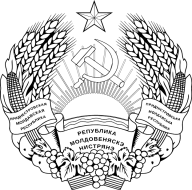 МIНICТЕРСТВООХОРОНИ ЗДОРОВ’ЯПРИДНIСТРОВСЬКОI  МОЛДАВСЬКОI РЕСПУБЛIКИНаименование административной процедурыОтветственный за осуществление административной процедуры Итоговый документ по результатам действияИтоговый документ по результатам действияСрок исполнения административной процедурыСрок исполнения административной процедурыСрок исполнения административной процедурыПриятие решения о проведении проверкиРуководитель организации Государственной санитарно-эпидемиологической службы ПМРРешение о проведении проверкиРешение о проведении проверкиВ соответствии с плановыми и внеплановыми мероприятиями по государственному контролюВ соответствии с плановыми и внеплановыми мероприятиями по государственному контролюВ соответствии с плановыми и внеплановыми мероприятиями по государственному контролюНаправление уведомления о проведении проверкиУполномоченное провести проверку должностное лицо организации Государственной санитарно-эпидемиологической службы ПМРДокумент, подтверждающий получение лицом, подлежащим проверке, уведомления о ее проведенииДокумент, подтверждающий получение лицом, подлежащим проверке, уведомления о ее проведенииЛюбым доступным способом до начала проведения мероприятий по контролюЛюбым доступным способом до начала проведения мероприятий по контролюЛюбым доступным способом до начала проведения мероприятий по контролюПроведение проверкиУполномоченное провести проверку должностное лицо организации Государственной санитарно-эпидемиологической службы ПМРАкт проверкиАкт проверкиАкт составляется в течение 10 (десяти) рабочих дней со дня окончания планового контрольного мероприятия, в течение 3 (трех) рабочих дней со дня окончания внепланового контрольного мероприятияАкт составляется в течение 10 (десяти) рабочих дней со дня окончания планового контрольного мероприятия, в течение 3 (трех) рабочих дней со дня окончания внепланового контрольного мероприятияАкт составляется в течение 10 (десяти) рабочих дней со дня окончания планового контрольного мероприятия, в течение 3 (трех) рабочих дней со дня окончания внепланового контрольного мероприятияВручение или направление акта проверкиУполномоченное провести проверку должностное лицо организации Государственной санитарно-эпидемиологической службы ПМРРасписка о получении акта проверки или документ, подтверждающий получение акта проверки, направленного лицу, в отношении которого она проведенаРасписка о получении акта проверки или документ, подтверждающий получение акта проверки, направленного лицу, в отношении которого она проведенаВ течение 3 (трех) рабочих дней со дня составления актаВ течение 3 (трех) рабочих дней со дня составления актаВ течение 3 (трех) рабочих дней со дня составления акта